Brookfield High School Grad Party 2023 Celebrate your Graduate’s success by purchasing a lawn sign to proudly display his/her achievement on your front lawn!The sign is yellow with blue lettering and will appear similar to the following: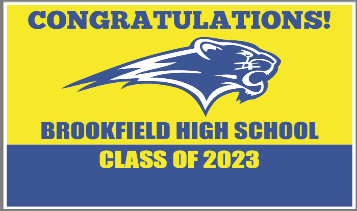 Cost: $20.00 without personalization ~ $25.00 with personalization(first name only)Order and payment is due by Friday, May 26, 2023. You will be notified once your sign is ready for pick up.2 Ways to Pay: By Venmo (@BHS-CT-GradParty) but you must include all of the info below or mail this form and check payable to “BHS CT Grad Party” to:BHS CT Grad PartyPO Box 74Brookfield, CT 06804Attn: Grad Party 2023: Christine Goodsell, TreasurerParent/guardian Name:__________________________________________________Email:_________________________________________________ Phone #:__________________________________________________Senior’s name:_______________________________________________                      Number of Signs: ____ x $20.00 per sign =  $___________                      Personalization:   ____ x $5.00   per sign  =  $___________						         Total = $______________ Name on Sign (first name only)_______________________________  Proceeds from this sale will help fund the substance-free BHS Grad Party 2023Questions? Contact Marlene McGrade: msmcgrade@charter.net